ＦＣＨ275特３(1)-５全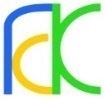 【基本研修（講義・演習）、知識確認テスト、実地研修】実地研修　研修修了報告書　　　　　　　　　　　平成　　年　　月　　日現在　　　　　　／受講生氏名（氏名・生年月日は、住民票に則って記入して下さい。）※　指導看護師による「評価票」の写しの添付。その他、医師による「研修指示書」、利用者による「同意書」の写しを添付してください。法人名施設・事業所名施設・事業所名代表者名代表者名施設・事業所住所施設・事業所住所〒．〒．〒．〒．報告責任者名報告責任者名電話：　　　　　　　　　Fax:電話：　　　　　　　　　Fax:受講生氏名(生年月日）西暦・（和暦）受講生氏名(生年月日）西暦・（和暦）受講生氏名(生年月日）西暦・（和暦）受講生氏名(生年月日）西暦・（和暦）111222333444555受講生氏名(生年月日）西暦・（和暦）受講生氏名(生年月日）西暦・（和暦）受講生氏名(生年月日）西暦・（和暦）受講生氏名(生年月日）西暦・（和暦）利用者氏名利用者氏名利用者氏名利用者氏名利用者氏名利用者氏名利用者氏名利用者氏名該当回数評価該当回数評価該当回数評価該当回数評価該当回数評価喀痰吸引A口腔内A口腔内A口腔内喀痰吸引B鼻腔内B鼻腔内B鼻腔内喀痰吸引C気管カニューレC気管カニューレC気管カニューレ経管栄養D胃ろう・腸ろうD胃ろう・腸ろうD胃ろう・腸ろう経管栄養E経鼻経管E経鼻経管E経鼻経管指導講師看護師等指導講師看護師等修了年月日合否修了年月日合否　　　　　　　合・否　　　　　　　合・否　　　　　　　合・否合・否合・否合・否合・否合・否合・否合・否合・否合・否合・否合・否合・否合・否指導講師看護師等指導講師看護師等実地研修会場実地研修会場指導講師看護師等指導講師看護師等氏　名氏　名　　　　　　　    　印　　　　　　　    　印　　　　　　　    　印　　　　　    　　　印　　　　　    　　　印　　　　　    　　　印　　　    　　　　　印　　　    　　　　　印　　　    　　　　　印印　　印　　印　　　　　　　　　    　印　　　　　　　    　印　　　　　　　    　印　　　　　　　    　印指導講師看護師等指導講師看護師等所　属所　属指導講師看護師等指導講師看護師等自社職員等自社職員等指導講師看護師等指導講師看護師等他社依頼講師他社依頼講師修了証修了証修了証修了証番号修了証修了証修了証発行年月日修了証修了証修了証医行為名